Шифр________________Инструкция по выполнению заданияВремя выполнения – 180 минутМаксимальный балл – 100 балловРаздел I.Максимальный балл – 80 баллов.Задание № 1. Перед вами отрывок литературного произведения. Прочитайте текст и ответьте на вопросы: А) Кто автор произведения?  ________М.Ю. Лермонтов______ _______________________Б) О какой исторической личности идет речь?              Наполеон_______________________В) В каком году он был «побежден московскими стенами»_______1812________________ (За каждый верный ответ - 1 балл, максимальный  балл - 3)"Зачем он так за славою гонялся?Для чести счастье презирал?С невинными народами сражался?И скипетром стальным короны разбивал?Зачем шутил граждан спокойных кровью,Презрел и дружбой и любовью,И пред творцом не трепетал?..."Ему, погибельно войною принужденный,Почти весь свет кричал: ура!При визге бурного ядраУже он был готов — но... воин дерзновенный!...Творец смешал неколебимый ум,Ты побежден московскими стенами...Бежал!..... и скрыл за дальними морямиСледы печальные твоих высоких дум.Задание № 2. Соотнесите элементы столбцов таблицы. (За каждый правильный ответ 1 балл, максимальный балл – 15)2.1.Соотнесите имена руководителей Советской России с годами их руководства страной и реформами, которые были проведены в этот период. Ответы внесите в таблицу. (За каждый правильный ответ 1 балл, максимальный балл – 10)Ответ:2.2.Соотнесите события отечественной и всемирной истории (разница в датах в пределах 2-х лет) (За каждый правильный ответ 1 балл, максимальный балл – 5)Задание № 3. Заполните пробелы в тексте. Ответ оформите в виде перечня элементов под соответствующими номерами. (0,5 балл за каждый правильно заполненный пропуск, максимальный балл – 8)План, разработанный (___1___) – предвоенным начальником (___2___) Германии, предусматривал быстрый разгром (___3___) посредством удара через незащищенную границу с (___4___). Удар намечалось осуществить еще до высадки английских войск на континенте и перехода в наступление России, которой при ее размерах и плохих дорогах требовалось на полную мобилизацию несколько недель. В августе (___5___) г. германские войска развили стремительное наступление, 5–12 сентября на Западном фронте развернулась решающая битва на  (___6___). Хотя русская армия еще не была готова вести крупные наступательные  действия, Ставка Верховного главнокомандующего, возглавляемая великим князем (___7___), стремилась до конца выполнить свои союзнические обязательства. Подстегиваемые просьбами союзников о немедленной помощи, две русские армии – 1-я под командованием (___8___) и 2-я под командованием (___9___) вторглись в (___10___) – цитадель прусского милитаризма. (____11____) операция продолжалась с 17 августа по 15 сентября. 1-я армия продвигалась на фронте 70 км. Крупное сражение произошло в районе (___12___), где немцы понесли ощутимые потери. Поначалу успешно продвигалась и 2-я армия. Угроза окружения вынудила германскую 8-ю армию начать отход, однако медлительность и явная неподготовленность русских сил изменила первоначальный немецкий план. Было решено нанести фланговые удары по 2-й русской армии. Новым командующим 8-й армией стал генерал (___13___) (в 1925 – 1934 гг. президент Веймарской республики, фактически  уступивший власть (___14___)), а его начальником штаба – генерал Э. Людендорф (впоследствии – один из организаторов (___15___) 1923 г. в Мюнхене). Воспользовавшись разрывом между русскими армиями и зная из перехваченных радиограмм о плане их действий, германские войска обрушились на 2-ю армию. 30 августа основные ее силы оказались в окружении в районе Таненберга. Прорыв из  него  утомленных боями частей  оказался  неудачным. Огневое превосходство немцев привело к разгрому двух русских корпусов. Сам командующий 2-й армией погиб (говорили, что, находясь в безвыходном положении, он застрелился). Только убитыми русские потеряли 6 тыс. чел., 30 тыс. чел. оказались в плену. Следующий удар немцы нанесли против 1-й армии: 9–14 сентября в районе (___16___) озерони нанесли поражение русским войскам, вынудив их с большими потерями отступить.Ответ:Задание № 4.  Перед вами памятники, установленные в честь исторических личностей. Применительно к каждому памятнику назовите:историческую личность; место (город), где установлен памятник;назовите скульптора;укажите время создания (годы) памятника. (За каждый верный элемент ответа 0,5 балла. Максимальный балл –  8)Памятники:                 А) Б)   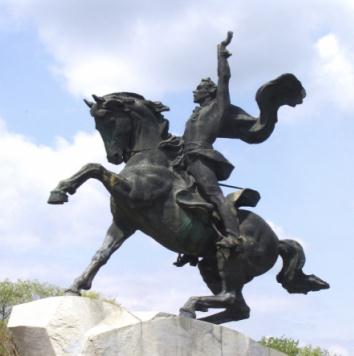 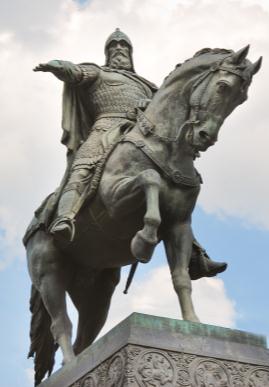  В) Г) 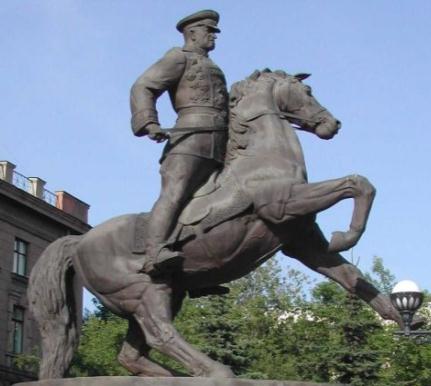 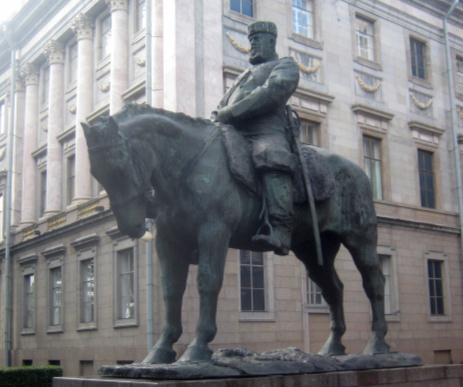 Ответ:Задание № 5. Перед Вами почтовые марки СССР, выпущенные отдельной серией. Рассмотрите приведенные ниже марки и выполните задания. Ответы внесите в таблицу. (За каждый верно определенный элемент - 1 балла. Максимальный балл – 8)Укажите фамилии тех, кто изображен на марках.Объясните, что объединяет этих исторических деятелей. (2 балла)А) Б) 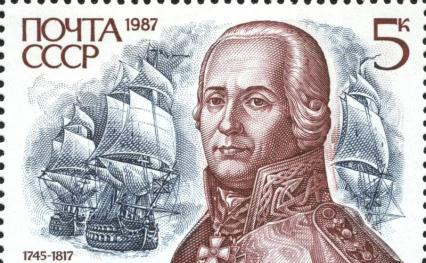 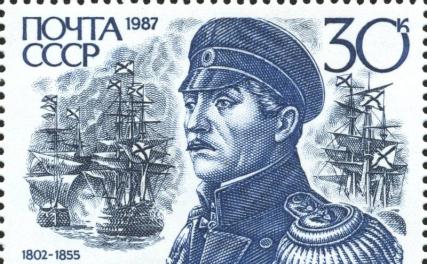  В) Г)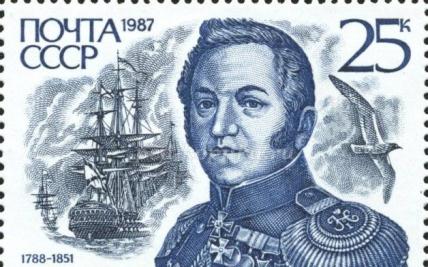 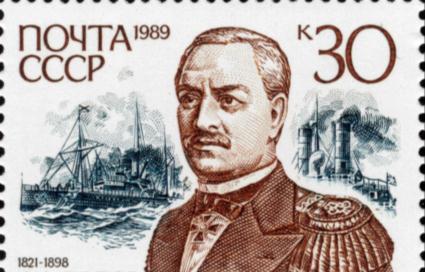 Д)   Е)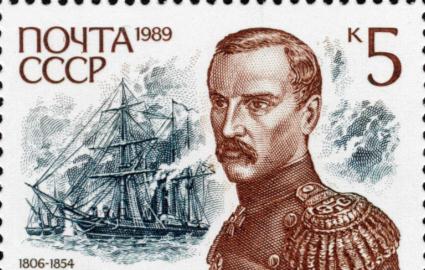 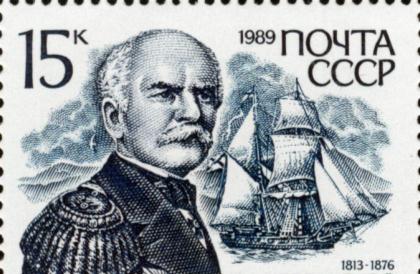 Ответ:Задание № 6. Выполните задания по карте. (За каждый правильно данный ответ – 1 балл, за каждый верный элемент ответа в пункте 6.6 – 1 балл. Максимальный балл –11)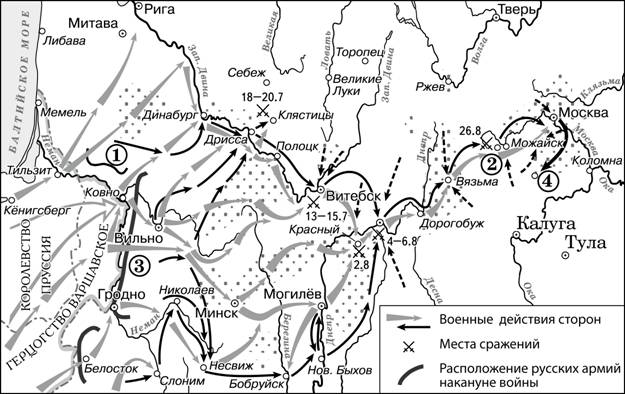 6.1. Какие события истории России отражены на предложенной карте?Ответ: _____Начало Отечественной войны 1812 г.__Нашествие Наполеона на Россию  Наступление Наполеоновской армии 24 июня – 2 октября 1812 г.______________6.2. Напишите название населенного пункта, обозначенного на схеме цифрой «2»Ответ:_________________Бородино________________________________________________6.3. Напишите фамилию полководца, командовавшего армией, обозначенной на схеме цифрой «3»Ответ:__________Барклай де Толли______________________________________________6.4. Напишите название города, где соеденились армии, обозначенные цифрами «1» и «3».Ответ: _________Смоленск______________________________________________________6.5.Напишите название населенного пункта, обозначенного на карте цифрой «4», где  произошла битва, победа в которой была первой победой русских войск в этой войне. Ответ:______Тарутино____________________________________________6.6. Определите верность суждения, относящиеся к событиям, обозначенным на схеме. Если вы считаете, что утверждение верное – поставьте напротив «да», если неверное – «нет». За каждый верный элемент ответа – 1 балл. Максимальный балл – 6. Задание № 7. Кому из исторических деятелей нашей страны были даны приводимые ниже прозвища? В ответе укажите фамилию деятеля и поясните свой ответ. (За каждый верный элемент ответа – 1 балл. Максимальный балл – 10)Задание № 8. Применительно к ниже представленным картинам и памятнику укажите: 1) Кто изображен на представленных изображениях  (1 балл); 2) Как называется картина (В), какое событие она отражает? Укажите художника (3 балла); 3) Где расположен памятник (Б) (1 балла);.(1 балл за каждый из перечисленных элементов ответа к каждому изображению, максимальный балл за все задание  - 5)А) Б)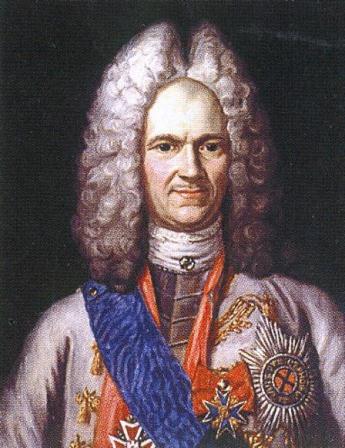 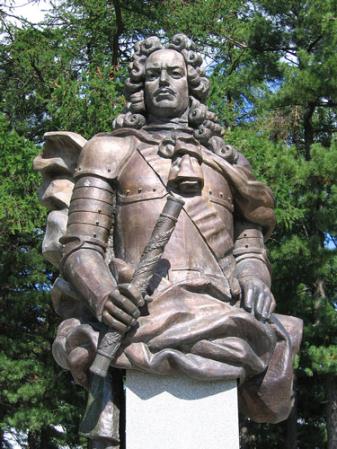 в) 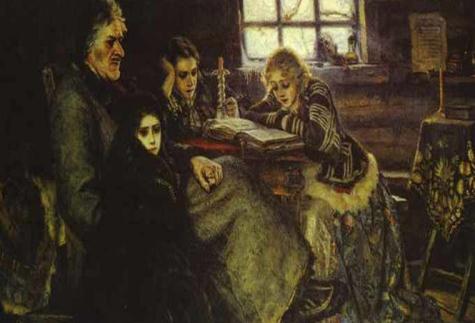 Ответ:_______________________Меньшиков А.Д.«Меншиков в Березове», Ссылка Меншикова в Сибирь, СуриковВ.И.Березово.Задание № 9. Прочитайте отрывок из исторического документа и выполните задания к тексту. Максимальный балл за правильно выполненное  задание – 4 баллов.    «Эта  депутация  по  прибытии  в  Митаву  заставила  герцогиню  ...  подписать «кондиции», по которым она отказывалась от самодержавия, оставляя всю полноту власти  членам  Верховного  тайного  совета;  после  чего  она  была  признана императрицей... Императрица приняла необходимые меры предосторожности для безопасности своей особы,  удвоив стражу и  убедившись в преданности своих офицеров.  После  этого  ее  величество  велела  пригласить  во  дворец  членов Верховного совета с приказанием передать ей акт отречения, который ее вынудили подписать в Митаве.  Когда все собрались  во дворце, императрица кротко, но твердо  объявила, что «ее вынудили подписать в Митаве акт об  отречении от самодержавия, уверив ее, что это отвечает единодушным желаниям дворянства и ее верноподданных,  но,  узнав  недавно  о  противном,  она  считает  себя  обязанной отменить этот акт; она прощает всех кто в этом принимал участие, и будет править самодержавно  и  по  справедливости  над  своими  подданными,  как  и  ее предшественники.» Сказав это, она разорвала вышеупомянутый акт в присутствии членов Верховного совета, министров и генералов, которые после этого разошлись, и всё обошлось без волнений».А) Определите, о какой императрице идет речь (правильный ответ - 1 балл).Ответ: __________Екатерина II______________________________Б) Укажите годы ее правления (правильный ответ - 1 балл).Ответ: _________  1762 - 1796____________________________________В) Назовите комиссию, о которой идет речь в тексте, и когда она была создана (правильный ответ - 2 балла).Ответ: ________Уложенная комиссия_________________________________Г) Назовите основное положение «Наказа» …. Комисии. (правильный ответ - 1 балл) Ответ: _______Бессрочный сыск беглых крестьян_________________________Задание № 10. Выпишите в данном фрагменте «Повести временных лет» древние географические названия. Дайте их современные варианты. (Максимальный балл – 8).« …Был путь из Варяг в Греки и из Грек по Днепру, а в верховьях Днепра – волок до Ловати, а по Ловати можно войти в Ильмень, озеро великое Нево, и устье того озера впадает в море Варяжское. И по тому морю можно идти до Рима, а от Рима можно прийти по тому же морю к Царьграду, а от Царьграда можно прийти в Понт-море, в которое впадает Днепр-река. Днепр же вытекает из Оковского леса и течет на юг. Двина из того же леса течет и идет на север и впадает в море Варяжское. Из того же леса течет Волга на восток и впадает семьюдесятью рукавами в море Хвалисское. Так из Руси можно идти по Волге в Болгары и в Хвалисы, а по Двине – в Варяги, из Варяг до Рима».Раздел II.Максимальный балл – 20 балловРаздел IIКритерии оценивания эссе:1. Обоснованность выбора темы, постановка проблемы и задач работы – до 4 баллов. Оценивается обоснованность выбора темы (объяснение выбора темы и задач, которые ставит перед собой учащийся).4 балла за внятное оригинальное объяснение, демонстрирующее заинтересованность в теме, четкую постановку задач работы, исходя из понимания смысла высказывания (мне предстоит ответить на такие-то вопросы, я должен буду высказаться, определить свое отношение к таким-то проблемам и т.д. – поднимается в идеале 3 проблемы).3 балла за внятное объяснение без демонстрации особой личной заинтересованности, за понимание в целом смысла высказывания без выделения отдельных проблем. Задачи работы сформулированы менее четко, часто описательно.2 балла за формальное объяснение в нескольких предложениях, за понимание в целом смысла высказывания без выделения отдельных проблем или за сформулированные задачи без привязки к высказыванию.1 балл за одну фразу (я выбрал, т.к. мне интересно или т.к. период важен), есть недопонимание смысла высказывания в отдельных его частях, задачи работы не выделены.0 баллов нет объяснения, постановка задач, исходя из смысла, высказывания отсутствует.2. Грамотность использования фактов и терминов – до 4 баллов.Оценивается знание и умелое использование исторических фактов, событий, явлений, имен исторических деятелей, свободное владение исторической терминологией.4 балла – участник умело использует историческую терминологию, знает хронологию событий, соотносит имена и события, удачно вписывает упоминаемые имена и события в контекст эпохи3 балла – участник знает основные термины, имена и даты, но допускает небольшие неточности в изложении исторических событий2 балла – в целом представлено знание явлений, однако, отсутствует контекст развития исторических событий, допускается произвольная трактовка некоторых событий и явлений1 балл – представлены популярные знания, отсутствует контекст эпохи, возникают затруднения с датировкой событий или присутствуют грубые ошибки в написании терминов и изображении исторических событий, хотя можно выделить некоторые представления о предмете рассуждения0 баллов – ответ полностью некомпетентный и не демонстрирует исторических знаний3. Четкость и доказательность основных положений – до 4 баллов.Оценивается аргументированность авторской позиции, а также умение  делать обоснованные выводы, исходя из смысла высказывания и задач, сформулированных во введении.4 баллов – участник умело аргументирует свою позицию, четко выдерживает логику рассуждения, умеет подкреплять свои выводы конкретными примерами из истории3 балла – участник хорошо владеет материалом, умеет подбирать конкретные примеры из истории, выдерживает логику изложения исторического материала2 балла – в целом представлено видение проблемы, имеются отрывочные рассуждения о сущности проблемы, однако, слабо просматривается взаимосвязь отдельных исторических примеров1 балл – представлены отрывочные сведения по поставленной проблеме, дан простой набор событий, отсутствует логический рассказ или присутствуют грубые ошибки в изложении исторического материала, нарушена аргументация, приведены примеры, не относящиеся к теме эссе0 баллов – ответ отсутствует4. Наличие различных точек зрения, элементов историографии в работе – до 4 баллов.Оцениваются элементы историографического знания, умение обращаться к различным оценкам исторического события, понимать и объяснять противоположные подходы к изображению исторических явлений.4 баллов – учащийся корректно и конкретно излагает несколько позиций, отраженных в литературе или источниках с конкретными указаниями на авторов. Усиливает свою аргументацию ссылками. Работа с различными авторскими позициями ведется на протяжении всей работы. Т.е. привлечение источников и историографии не носит формальный «ритуальный» характер. 3 балла - учащийся корректно и конкретно излагает несколько позиций, отраженных в литературе или источниках без указаний на конкретные работы, либо 2-3 позиции с указанием. Усиливает свою аргументацию ссылками, т.е. привлечение источников и историографии не носит формальный «ритуальный» характер. 2 балла – участник знает несколько позиций в общих чертах (есть такая точка зрения, есть другая – по образцу ЕГЭ часть С). Использует историографию или источники хотя бы разово в своей аргументации. 1 балл – приведенные цитаты не имеют прямого отношения к теме, т.е. привлечение источников и историографии носит формальный «ритуальный» характер. В таких работах историография, как правило, дается в начале, либо в конце работы или участник сугубо символически что-то упоминает про разные точки зрения. 0 баллов – разные точки зрения не упоминаются вообще.5. Творческий характер эссе – до 4 баллов.Требуется ярко выраженная личная позиция, заинтересованность в теме, оригинальные (имеющие право на существование, исходя из фактов и историографии) мысли, задачи и пути их решения. Работа написана хорошим литературным языком с учетом всех жанровых особенностей эссе.4 балла – на протяжении всей работы учащийся демонстрирует ярко выраженную личную позицию, заинтересованность в теме, предлагает оригинальные (имеющие право на существование, исходя из фактов и историографии) мысли, проблемы и их решение. Работа написана хорошим литературным языком с учетом всех жанровых особенностей эссе. 3 балла – личная позиция и заинтересованность проявляются время от времени, есть хотя бы одна оригинальная идея. Работа написана хорошим литературным языком с учетом всех жанровых особенностей эссе. 1-2 балла – автор демонстрирует личную позицию и творческое начало хотя бы формально («как мне кажется», «я убежден», «меня увлекает» и т.д.). Работа написана грамотно с точки зрения стилистики русского языка. Текст предельно формализован (я выбрал такую-то тему потому-то, план моей работы будет такой-то и т.д.). 0 баллов – пересказ учебника либо литературы без творческого начала вообще (Иван Грозный родился, женился и т.д.). 1.  И.В. СталинА) ликвидация отраслевых министерств и создание совнархозовa) 1964-1982 гг.2.  Н.С. ХрущёвБ) принятие закона «О кооперации в СССР»b) 1982-1984 гг.3.  Л.Н. Брежнев В) был принят «Закон о трудовых коллективах».c) 1985-1991 гг.4.  Ю.В. АндроповГ) реформа А.Н. Косыгина по расширению самостоятельности предприятийd) 1953-1964 гг.5. М.С. ГорбачёвД) денежная реформа и отмена карточной системыf) 1922-1953 гг.12345ДАГВБfdabc1. Начало Гражданской войны в США А) Советско-Польская война2. Версальский мирный договор  Б) Полет Ю.А. Гагарина в космос 3. «Год Африки» В) Пражская Весна4. «Гуамская доктрина» Р. Никсона Г) Окончание II пятилетки 5. Оккупация Италией АбиссинииД) Отмена крепостного права 12345ДАБВГ1Альфред фон Шлиффен9А.В. Самсонов2Генеральный штаб10Восточная Пруссия3Франция11Восточно-Прусская4Бельгия12Гумбиннен5191413Пауль фон Гинденбург6Марне14Адольф Гитлер7Николай Николаевич15«Пивной путч»8П.К. Ренненкампф16МазурскиеПамятникИсторический деятель (имя)Город СкульпторГоды ААлександр СуворовПриднестровьеТираспольВладимир и Валентин Артамоновы1979БЮрий ДолгорукийМоскваС. М. Орлов, А. П. Антропов, Н. Л. Штамм1954ВГ.К. ЖуковЕкатеринбургК. Грюнберг1995ГАлександр IIIСанкт-ПетербургП. П. Трубецкой1899-1909МаркаИсторическая личностьЧто их объединяетАФ.Ф. УшаковАдмиралы России илиФлотоводцыБП.С. НахимовАдмиралы России илиФлотоводцыВ М.П. ЛазаревАдмиралы России илиФлотоводцыГ А.А. ПоповАдмиралы России илиФлотоводцыД В.А. КорниловАдмиралы России илиФлотоводцыЕГ.И. НевельскойАдмиралы России илиФлотоводцы№Утверждение«да»/ «нет»1.Войсками, действия которых обозначены серыми стрелками, командовал король Карл XIIнет2.Участниками войны, события которой изображены на данной схеме, были А.В. Суворов и П.А. Румянцевнет3.В начале военных действий, изображённых на схеме, неприятель обладал большим численным превосходствомнет4.Перемещение войск в пункт, обозначенный цифрой «4», получило название «Тарутинский манёвр».да5.Участниками движения, районы действия которого обозначены точками, были Д.В. Давыдов и А.Н. Сеславинда6.Общее командование войсками, действия которых обозначены чёрными стрелками, осуществлял Н.Н. РаевскийдаПрозвище Исторический деятель ПояснениеБунтовщик хуже ПугачеваФ.Э.ДзержинскийСлова Екатерины II после прочтения книги «Путешествие из Петербурга в Москву», в которой Радищев призывал к свержению самодержавия.ИудушкаЛ.Д. ТроцкийТак назвал его В.И.Ленин имел ввиду "иудушку головлева", персонажа Салтыкова-Щедрина, который был одним из распространенных образов художественной литературы, многократно использовавшийся в работах Ленина.Граф ПолусахалинскийС.Ю. ВиттеВозглавлял российскую делегацию при подписании Портсмутского мира, по условиям которого Россия потеряла Южный Сахалин.Мистер нетА.А. ГромыкоАмериканцы прозвали Громыко «Мистер Нет» – за его любимый ответ во время переговоров. Сперва его называли Мистер Голос – за его низкий баритон, потом появились клички Андрей-волк, Робот-мизантроп, Человек без лица, Современный неандерталец и даже Человек-йог. Мистер No появился позже, после выхода на экраны в 1962 году фильма «Доктор No», Громыко, как министр иностранных дел, в разгар Карибского кризиса был для американцев лицом советской угрозы.Белый ГенералМ.Д. СкобелевВ сложные моменты сражений любил появляться перед войсками в белой буркеДревние географические названияСовременный вариант1. Путь «из Варяг в Греки»торговый путь из Сев. Европы («скандинавов», Швеции) в Византию (Балканский п-ов, Малая Азия, юго-восточное Средиземноморье; территория Турции, Болгарии…), из моря Балтийского в Черное.2. Оз. НевоЛадожское озеро3. Варяжское мореБалтийское море4. Царьград Константинополь Стамбул5. Понт Эвксинский в переводе с греческого «гостеприимное море», (встречается и название «Русское море») Черное море.6. Оковский леслес между Тверью, Смоленском и Новгородом; на Валдайской возвышенности; имеет происхождение от древнефинского «оки» (река) – «Лес рек»; далее встречалось - Волоковский лес (много волоков); Волконский лес - у Сигизмунда Герберштейна; Волгинский (от названия р. Волги).7. Хвалисское (встречается и «Хваннское»)Каспийское море.8. БолгарыБулгария Волжско-Камская, Татария